Publicado en Barcelona el 01/12/2014 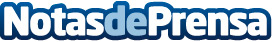 30 céntimos: precio medio del kilometraje en EspañaSon muchos los profesionales que utilizan su coche para desplazamientos laborales, por lo que es un tema que genera interés tanto en trabajadores como en empresas. ¿A cuánto se paga el kilometraje? ¿Cuántos kilómetros suelen hacer los viajeros de negocio por trayecto? ¿Qué sectores pagan mejor el kilometraje? Captio, la plataforma líder en gestión de gastos de viajes de empresa, ha querido responder a estas y otras preguntas con un panel a nivel nacional sobre kilometraje de los viajes de empresa*.Datos de contacto:Myriam ZanattaResponsable RRPP Captio93 178 67 07Nota de prensa publicada en: https://www.notasdeprensa.es/30-centimos-precio-medio-del-kilometraje-en Categorias: Finanzas Logística Seguros Recursos humanos http://www.notasdeprensa.es